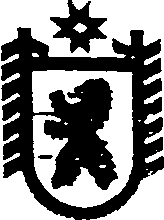 Республика КарелияАДМИНИСТРАЦИЯ СЕГЕЖСКОГО МУНИЦИПАЛЬНОГО РАЙОНАПОСТАНОВЛЕНИЕот  28  августа  2017  года  №  589 СегежаО внесении изменения в Порядок регулирования труда руководителей  муниципальных учреждений Сегежского муниципального районаС целью приведения муниципального нормативного правового акта в соответствие с Трудовым кодексом Российской Федерации администрация    Сегежского муниципального района   п о с т а н о в л я е т: 	1. Внести в Порядок регулирования труда руководителей муниципальных учреждений Сегежского муниципального  района, утвержденный постановлением администрации Сегежского муниципального района от 7 сентября 2015 г. № 814, изменение, изложив пункт 20 в следующей редакции:« 20. В случае, когда в соответствии с частью второй статьи 59 Трудового кодекса Российской Федерации  с руководителем  заключается срочный трудовой договор, срок действия этого трудового договора определяется учредительными документами учреждения  или соглашением сторон.»            2. Обнародовать настоящее постановление путем размещения в газете «Доверие» объявления о его принятии с указанием времени и места ознакомления с ним, а также путем размещения официального текста настоящего постановления  в  информационно-телекоммуникационной сети «Интернет» на официальном сайте администрации Сегежского муниципального района  http://home.onego.ru/~segadmin.              Глава администрацииСегежского муниципального района		                                        Ю.В.Шульгович        Разослать: в дело, УО, УД, ЮО, муниципальные учреждения  СМР – 40. 	